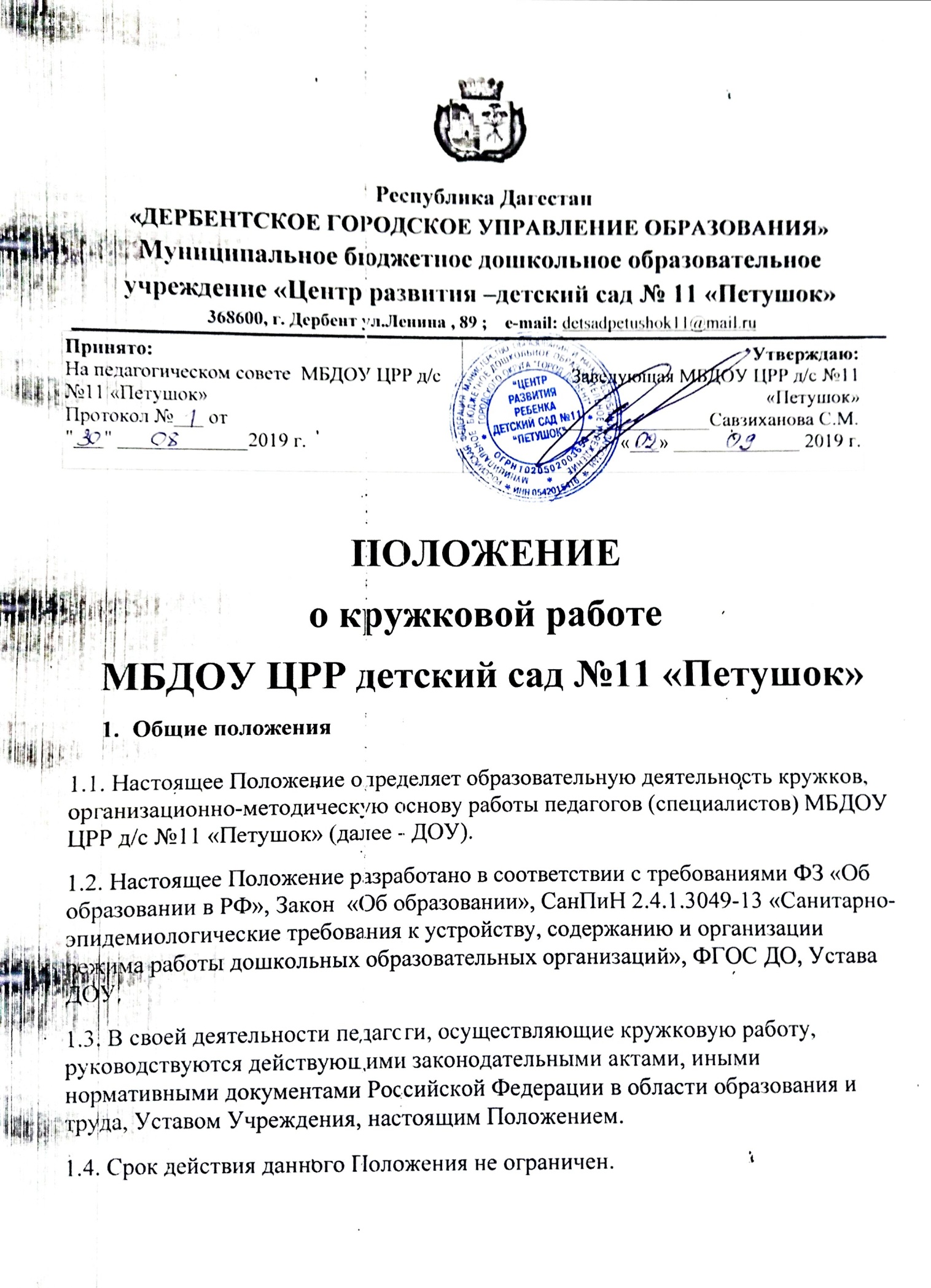 2. Цели и задачи кружковой работы2.1. Содействие администрации Учреждения и педагогическому коллективу учреждения в создании условий, способствующих всестороннему развитию детей, раскрытию их творческого потенциала, гарантирующих охрану и укрепление физического, психического и социального здоровья воспитанников.2.2. Развивать способности каждого ребёнка в различных видах деятельности (музыкальной, спортивной, интеллектуальной и др.)2.3. Наиболее полное удовлетворение потребностей родителей во всестороннем воспитании и образовании детей.3. Функции3.1. Предоставление дополнительных образовательных услуг за рамками основных общеобразовательных программ дошкольного образования и объемов образовательных услуг, в форме кружковой работы.3.2. Изучение потребности (спроса) детей, родителей (законных представителей) воспитанников в дополнительных образовательных услугах.3.3.Создание условий для реализации кружковой работы, гарантирующих охрану жизни и безопасность здоровья воспитанников.3.4. Обеспечение реализации кружковой работы квалифицированными кадрами.3.5. Обеспечение интеллектуального развития, развития творческих способностей, интересов, дарований воспитанников.4. Права и обязанности педагогов, осуществляющих кружковую работу4.1. Руководитель кружка обязан:• определять формы работы кружка;• выбирать методики и программы;• разрабатывать план работы, который согласовывает с руководством ДОУ;• проводить работу с родителями;• выбирать состав детей совместно с руководством ДОУ, педагогами групп и специалистами;• обобщать и систематизировать материалы по кружковой работе;• анализировать предложения и выносить их на педсовет;• проводить занятия 1-2 раза (в зависимости от условий и возможностей ДОУ, педагога) по согласованному графику с руководством ДОУ.4.2. Руководитель кружка имеет право:• вносить предложения по организации кружковой работы;• разрабатывать свой план работы, который согласовывает с руководством ДОУ;· участвовать в мероприятиях ДОУ и города по детскому творчеству.5. Порядок формирования документов5.1. Руководителю кружка необходимо иметь:• утвержденный план работы кружка;• списочный состав детей;• табель учета посещения детьми кружка;• аналитическую справку о результативности работы кружка (1 раз в год — май);• папку по организации работы кружка за предыдущие годы (архив);• методическую копилку опыта;• методическое сопровождение работы кружка;• творческий отчет перед коллегами, родителями (не реже 1-2 раз в год).6. Организация кружковой работы6.1. Кружковую работу осуществляют педагоги, имеющие специальное педагогическое образование.6.2. Учебные занятия кружка проводятся в зале и групповых помещениях.6.3. Кружковая работа проводится в соответствии с перспективным планом, с учетом возрастных и индивидуальных особенностей воспитанников.6.4. Руководители кружков могут быть избраны из числа педагогов, учитывая возможности и желания6.5. Дети могут быть собраны из одной группы или собраны из параллели, посещающих ДОУ.6.6. Педагоги, осуществляющие кружковую работу, работают в тесном контакте с воспитателями и родителями воспитанников.6.7. Потребность в создании кружка определяется:- запросом родителей на образовательную услугу по определённому направлению;- проблемой, выявленной в процессе образовательно-воспитательной работы педагогами ДОУ;- наличием специалистов, педагогов ДОУ творчески и углублённо работающих по направлению кружка.6.8.Основанием для зачисления воспитанников в кружок является:- согласие родителей;- желание ребёнка.6.9. Кружковая работа проводится 1-2 раза в неделю, в свободное от основной работы время (с воспитанниками своей или другой возрастной группы).6.10. Продолжительность кружковой работы составляет (на основании п.2.12.7 СанПиН ):- с детьми 4-го года жизни — не более 15 минут, 1 раз в неделю;-с детьми 5-го года жизни - не более 20 минут, 1-2 раза в неделю;- с детьми 6-го года жизни - не более 25 минут, 1-2 раза в неделю;- с детьми 7-го года жизни - не более 30 минут, 2 раза в неделю.6.11. Занятия недопустимо проводить за счет времени, отведенного на прогулку и дневной сон.6.12. В середине занятий обязательно проводятся физкультминутки.6.13.Занятия с детьми проводятся по подгруппам (количество детей не должно превышать 15 человек)7. Ответственность педагогов, осуществляющих кружковую работуПедагоги, осуществляющие кружковую работу, несут ответственность за:7.1. Выполнение учебного плана работы.7.2. За качественную организацию учебно-воспитательной деятельности7.3. За безопасные условия проведения занятий и мероприятий.7.4. За ведение соответствующей документации, предоставление необходимой отчетности по итогам учебного года.8. Программы кружковых объединений.8.1. Виды реализуемых программ:- типовые, рекомендованные Министерством образования;- типовые, в которые внесены изменения в соответствии с особенностями работы ДОУ;- собственные (авторские), разработанные руководителями кружковых объединений.9. Итоги работы кружковых объединений9.1. Творческий отчет кружковых объединений художественно-эстетического цикла (участие в районных смотрах, конкурсах по профилю работы, подготовка и проведение отчетных выставок, концертов и т.п.);9.2. Руководитель кружка знакомит родителей и педагогов с результатами работы( выставки, концерты, ярмарки, фотоотчёты и т.д.) и на итоговом отчете (выставка работ кружковцев).10. Контроль10.1. Осуществляется администрацией ДОУ.Заведующий ДОУ, зам. заведующий имеют право:- Посещать занятия кружков с заблаговременной информацией об этом руководителя кружка;- Изменить расписание занятий кружковой работы по производственной необходимости;- Привлекать руководителей кружков и их воспитанников к деятельности, сопряженной с деятельностью кружка10.2 Анализ кружкой работы осуществляется на педагогических часах, педсоветах.11.  Финансирование кружковой работы11.1. Финансирование кружковой работы осуществляется согласно Положению о распределении стимулирующего фонда оплаты труда педагогическим работникам ДОУ.12. Заключительные положения.12.1. Настоящее Положение вступает в действие с момента утверждения и издания приказа ДОУ.12.2. Изменения и дополнения вносятся в настоящее Положение не реже одного раза в 5 лет и/или по необходимости и подлежат утверждению руководителем ДОУ.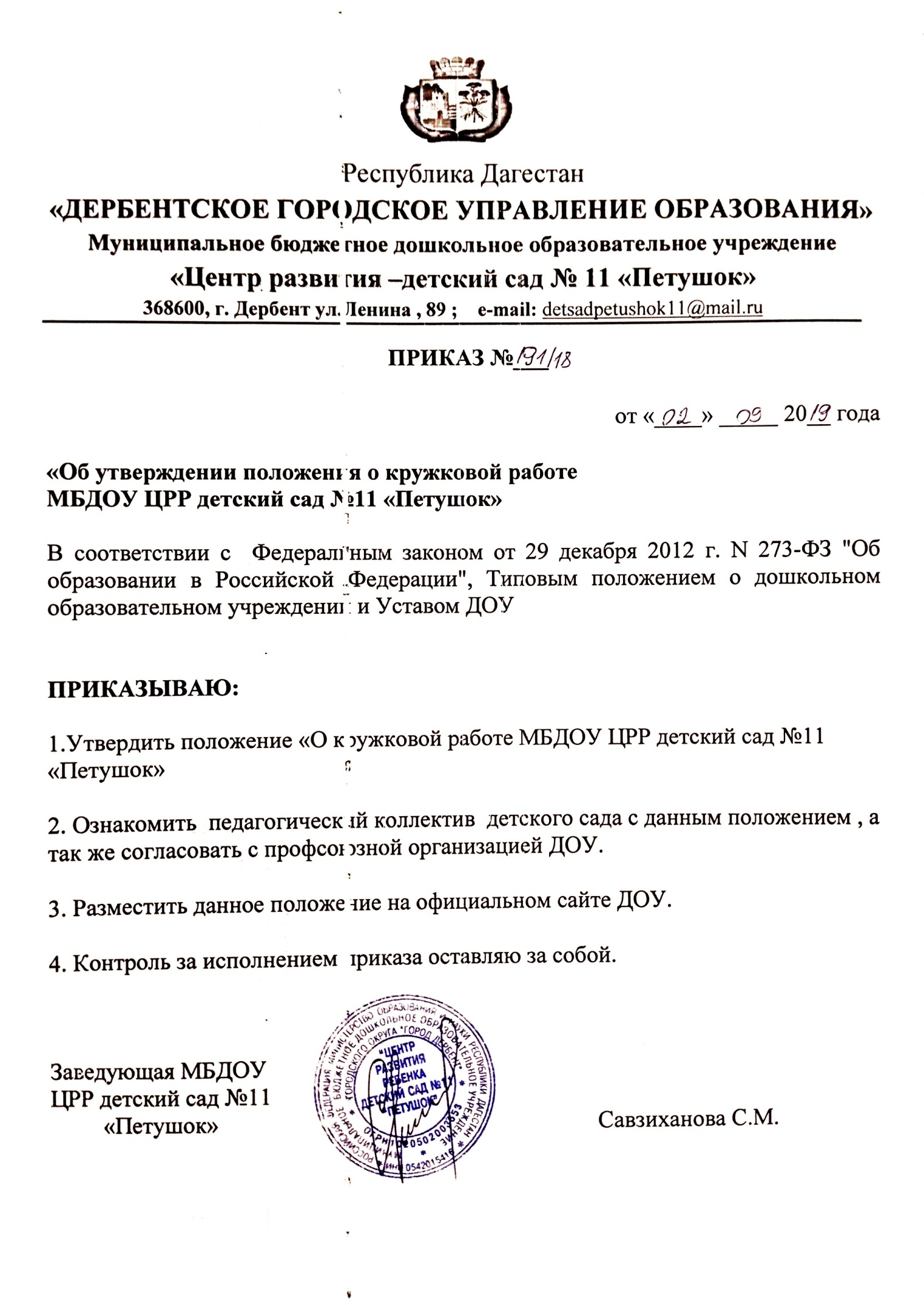 